МИКОЛАЇВСЬКИЙ НАЦІОНАЛЬНИЙ УНІВЕРСИТЕТ
 імені В. О. СУХОМЛИНСЬКОГО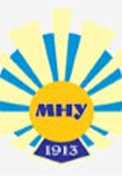 Природничий факультетКафедра фізики, математики та інформаційних технологій«ЗАТВЕРДЖУЮ»Проректор з науково-педагогічної роботи________ Наталія МИХАЛЬЧЕНКО_________________________ 2023 рікРОБОЧА ПРОГРАМА ВИРОБНИЧОЇ ПРАКТИКИдля здобувачів вищої освітиСтупінь бакалаврГалузь знань 01 Освіта/Педагогікаспеціальність 014 Середня освітаспеціалізація 014.08 (Фізика)Освітня програма Середня освіта: фізика, математикаМиколаїв 2023Розробник: Дінжос Роман Володимирович, завідувач кафедри фізики, математики та інформаційних технологій, доктор технічних наук, професор,  Роман ДІНЖОСРобоча програма затверджена на засіданні кафедри фізики, математики та інформаційних технологій. Протокол № 1 від «26» серпня 2023 р.Завідувач кафедри	 Роман ДІНЖОС«26» серпня 2023 р.	Програму погоджено з гарантом ОП Середня освіта: фізика, математика Гарант ОП                                                                                                   Ірина МАНЬКУСЬУхвалено на засіданні навчально-методичної комісії природничого факультету протокол від  № 1 від «28» серпня 2023 рГолова НМК   ___________________ Анжеліка КУРЧАТОВА1. Загальний опис практикиОрієнтовні бази практики: базами виробничої (педагогічної) практики визначаються загальноосвітні навчальні заклади міста Миколаєва та Миколаївської області з добре укомплектованою матеріально-технічною базою, в яких працюють висококваліфіковані фахівці. Основними базами практики визначені: ліцей №3 м.Миколаєва та Миколаївський муніципальний колегіум ім.. В.Д.Чайки Визначення баз практики здійснюється кафедрою фізики, математики та інформаційних технологій на основі прямих договорів із загальноосвітніми навчальними закладами міста Миколаєва та Миколаївської області.2. Мета, компетентності та програмні результати навчанняМета (за освітньою програмою) - оволодіння методикою освітньо- виховної і позакласної роботи в загальноосвітніх закладах в умовах самостійної діяльності під контролем вчителя, класного керівника і методистів, сформулювати професійно компетентного вчителя фізики, математики, спроможного працювати на конкурсній основі в різних типах шкіл, щоб йому були притаманні духовність, висока мораль, культура, інтелігентність, творче педагогічне мислення, гуманістична спрямованість педагогічної діяльності.Формування компетентностей (за освітньою програмою)I. Загальні:ЗК 1. Здатність діяти етично, соціально відповідально та свідомо.ЗК 2. Здатність працювати в команді та автономно.ЗК 3. Здатність до пошуку інформації, її аналізу та критичного оцінювання.ЗК 4. Здатність застосовувати набуті знання в практичних ситуаціях.ЗК 5. Здатність використовувати інформаційно-комунікаційні технології.ЗК 6. Здатність до самовдосконалення та саморозвитку.ЗК 8. Здатність використовувати знання іноземної мови в освітній діяльності.ЗК 9. Здатність до адаптації та дії в новій ситуації на основі креативності.ЗК 10. Здатність до утвердження національних і гуманістичних ідеалів,II. Фахові:ФК 1. Здатність формувати в учнів предметні компетентності.ФК 2. Здатність застосовувати сучасні методи й освітні технології навчання.ФК 3. Здатність здійснювати об'єктивний контроль і оцінювання рівня навчальних досягнень учнів з математики.ФК 4. Здатність аналізувати особливості сприйняття та засвоєння учнями навчальної інформації з метою прогнозу ефективності та корекції навчально- виховного процесу.ФК 5. Здатність забезпечувати охорону життя і здоров'я учнів у навчально-виховному процесі та позаурочній діяльності.ФК 6. Здатність використовувати системні знання з математики, педагогіки, методики навчання математики, історії їх виникнення та розвитку.ФК 7. Здатність ефективно застосувати ґрунтовні знання змісту шкільної математики.ФК 8. Здатність аналізувати математичну задачу, розглядати різні способи її розв'язування.ФК 9. Здатність формувати в учнів переконання в необхідності обгрунтування гіпотез, розуміння математичного доведення.ФК 10. Здатність формувати і підтримувати належний рівень мотивації учнів до занять математикою.ФК 11. Здатність здійснювати аналіз та корекцію знань та умінь учнів з математики в умовах диференційованого навчання.ФК 12. Здатність ефективно планувати та організовувати різні форми позакласної роботи з математики.ФК 13. Здатність проектувати цілісний процес навчання, виховання та розвитку учнів засобами математикиФК 14. Здатність аналізувати, досліджувати та презентувати педагогічний досвід навчання учнів математики в основній (базовій) середній школі.ФК 15. Вміти сформулювати проблему-потребу математичного моделювання.ФК 16. Вміти інтерпретувати проблему і отриманий результат в термінах практично важливих проблемних ситуацій, реальних подій, процесів, явищ.ФК 17. Вміти усвідомлювати застосовність існуючих методів до розв'язування поставлених проблем, та оволодінням основними вміннями, необхідними для вчителя математики.Програмні результати навчання (за освітньою програмою)ПРН 1. Знає теоретичні основи навчання та виховання в школі, здатний інтегрувати знання, аналізувати і порівнювати педагогічні технології, експериментувати в педагогічній діяльності.прн 2. Здатний продемонструвати та застосувати знання з математики.прн 3. Розуміє і здатний застосувати основні теоретичні положення методики навчання математики на рівні, необхідному для досягнення інших результатів освітньої програми.прн 4. Знає, може пояснити та продемонструвати фрагменти організації навчання учнів математики на різних конкретних етапах уроку з урахуванням вікових особливостей учнів та специфіки навчальних цілей.прн 5. Здатний розрізняти, критично осмислювати, використовувати традиційні та інноваційні підходи, принципи, методи, прийоми навчання та організації професійній діяльності.прн 6. Знає наукові основи шкільного курсу математики.прн 7. Здатний виокремлювати компоненти професійної (педагогічної або математичної) задачі, пояснювати їх взаємозв'язки та розробляти, пропонувати різні шляхи розв'язування задачі.ПРН 8. Уміє розв'язувати задачі різних рівнів складності шкільного курсу математики.ПРН 9. Здатний спроектувати і провести на належному рівні урок математики в основній школі.ПРН 10. Володіє методикою підготовки учнів до математичних олімпіад та турнірів.прн 11. Здатний виявляти помилки та недоліки в математичних знаннях та уміннях, в логіці міркувань, пояснювати різницю між фактами і наслідками.прн 12. Здатний планувати та організовувати процес навчання учнів математики, досліджувати результативність навчання, робити висновки про ефективність використовуваних методів, прийомів та засобів навчання та виховання.прн 13. Здатний формувати в учнів розуміння основ математичного моделювання, готовність до застосування моделювання для розв'язування задач.прн 14. Здатний аналізувати, проектувати, впроваджувати та вдосконалювати навчально-методичне оснащення навчання математики та виховання учнів.прн 15. Здатний пояснювати та ілюструвати на прикладах розв'язування складних педагогічних задач і проблем із використанням сучасних методологічних підходів у навчанні та вихованні (компетентнісного, особистісно орієнтованого, діяльнісного тощо) та інноваційних прийомів та засобів.3. Зміст практики. Для успішної роботи в школі учитель фізики повинен добре володіти методикою і технікою фізичного експерименту, методикою аналізу розв’язування задач, умінням і навиками в користуванні і виготовленні навчальних посібників, правильно підібрати найдоцільніший фізичний експеримент, вибрати вдалий об’єкт екскурсії, опрацювати необхідну літературу для підготовки до уроку і позакласного читання. Зміст педагогічної практики : знайомство з системою діяльності навчально-виховного закладу, основними напрямками діяльності педагогічного колективу; вивчення психологічних особливостей учнів у навчальній виховній роботі учителя (врахування вікових особливостей учнів, виявлення особливостей педагогічного спілкування з учнями і колегами та інше); комплексне вивчення колективу учнів методом спостереження, бесід з батьками, аналізу документації, проведення психолого-педагогічного експерименту; проведення навчальної позакласної роботи з фізики (відвідування уроків і позакласних занять кращих вчителів, відвідування уроків і позакласних занять студентів своєї групи, участь в їх аналізі, організація позакласної роботи з фізики (допомога відстаючим, виготовлення наочних посібників, допомога в обладнанні кабінету, проведення екскурсій та інше), за час проходження практики студент повинен провести не менше 10-ти залікових уроків з фізики, конспекти всіх уроків погоджуються з вчителем і затверджуються груповим керівником (вчителем). Проведення виховної роботи здійснюється через моральне. естетичне, фізичне, санітарно-гігієнічне виховання учнів (перевірка щоденників, організація чергування, випуск газет, організація культпоходів у кіно, театр з наступним обговоренням їх, екскурсії, зустрічі. вечори); проводиться один заліковий захід. Здійснення методичної роботи (вивчення досвіду роботи та участь у роботі педагогічних рад, семінарів, ознайомлення з передовим педагогічним досвідом ). Участь у загальних заходах навчально-виховного закладу (збори, вечори, олімпіади і т.д.), аналіз своєї практичної діяльності і досвіду роботи навчально-виховного закладу. З метою вироблення практичних умінь і навиків виявлення в конкретному вчинку того чи іншого психологічного явища, його зв’язку з особистістю учня, а також вибору правильного педагогічного підходу до виховання в конкретній ситуації, педагогічна практика і передбачає складання психолого-педагогічної характеристики на одного учня та класного колективу. Під час педагогічної практики студенти ведуть щоденники, в яких записують у довільній формі зміст проведеної роботи, результати спостереження за навчально-виховним процесом, власною педагогічною діяльністю, особисті враження від педагогічної практики, побажання щодо її проведення. Щоденник є основою для написання звіту про практику. Індивідуальні завдання: індивідуальний план роботи студента на період проходження практики повинен складати такі розділи (вивчення класу і організація навчально-виховного процесу в період проходження практики, присутність на уроках (зі свого предмету , на уроках класного керівника, на уроках інших вчителів), присутність на виховних заходах (збори, класна година та інше), вивчення особистих справ учнів і класного журналу, вивчення планів роботи (вчителя предметника; класного керівника); навчальна робота (відвідування уроків студентів, самостійне проведення уроків (тема і термін проведення кожного уроку, клас); позакласна робота з предмету (відвідування позакласних заходів, самостійне проведення позакласних заходів, робота в кабінеті (ремонт обладнання, виготовлення наочних посібників, підготовка інших дидактичних матеріалів); виховна робота (участь у виховній роботі (чергування в класі, проведення зборів, вечорів. екскурсій, походів і т. п.), робота з батьками, самостійне проведення 1-2 залікових уроків і заходів). На третьому, заключному етапі практики студенти готують і здають такі звітні документи: характеристика роботи студента, складена керівником практики з загальною оцінкою практики; щоденник педагогічної практики; конспект лекції і/або практичного заняття; психолого-педагогічна характеристика студентської групи; завершується практика обговоренням результатів на засіданні кафедри. На третьому, заключному етапі практики студенти готують і здають такі звітні документи: щоденник про виконану роботу; письмовий звіт (у довільній формі), де розкривається зміст виконаної роботи, висловлюються побажання, пропозиції щодо покращення умов, змісту та ін. проходження практики; план - конспект одного залікового уроку та одного позакласного заняття; аналіз уроку і виховного заходу, психолого-педагогічні характеристики на учня та клас, представляє виготовлені демонстраційні прилади. Інструменти, обладнання та програмне забезпечення, використання яких передбачає навчальна дисципліна у процесі проходження практики використовується система інформаційних ресурсів: дидактичні, програмні, інтернет-мережа, бібліографічні, бібліотечні. Серед них нормативно-правова база (закони, постанови, положення, накази) : сайти Міністерства освіти і науки України, інтернетресурси, періодичні видання, наукові праці професорсько-викладацького складу, тези та матеріали наукових конференцій. Наочні засоби: мультимедійні презентації у програмі Microsoft Office Power Point; відеоматеріали з каналу Youtube; зразки друкованих медіа джерел, схематизованих навчальнометодичних матеріалів і довідкових статей; роздавальні матеріали – табличні й схематичні основи, інфографіка тощо. Технічні засоби: практика передбачає використання технічних засобів навчання, комп’ютерних проекторів.Робочий час практиканта4. Заходи контролюКонтроль та оцінка результатів практики здійснюється в двох аспектах:поточний контроль (результати щоденної діяльності практикантів);підсумкова атестація (результативність практики за підсумками досягнення поставлених цілей навчання).Поточний контроль під час практики здійснюється з двох сторін: з боку навчального заклад} та з боку організації, де студент проходить практику. Як правило, оцінюється відвідування, дисциплінованість, ініціативність, старанність, безконфліктність практикантів.Підсумкова атестація. Відповідно до загальних вимог студент за наслідками практики одержує оцінку, яка повинна бути внесена в його залікову книжку. Загальна оцінка за практику виводиться на основі ряду оцінок, виставлених за різні види роботи: - виконання студентом програми практики та якість зданої звітної документації; - оцінка-відгук групового керівника від бази практики; - третя за представлення студентом практичної та методичної роботи під час підсумкової конференції. Загальна оцінка є середнім балом цих трьох оцінок. За відсутність студента на практиці без поважних причин, а також невчасне складання та здачу документації оцінка з практики знижується. Таким чином, процедура атестації студентів - це процес, що протікає на різних рівнях і здійснюваний різними людьми (груповим керівником і викладачем-методистом).Вимоги до звіту й захисту результатів практичної підготовкиУ триденний термін після закінчення практики здобувачі здають всю необхідну документацію груповому керівнику практики. Керівник практики від кафедри перевіряє усі представлені здобувачем документи, візує їх та оцінює як кожний з них, так і загальну практичну діяльність здобувача. Практикант, який отримав позитивну рецензію на подані матеріали, допускається до захисту. Звіт захищається перед комісією, яку призначає декан факультету з обов'язковим включенням в неї керівника практики від кафедри. Процес захисту передбачає визначення комісією рівня оволодіння студентом практичними навиками роботи і рівня застосування на практиці отриманих під час навчання в університеті теоретичних знань. До захисту студенти готують короткі (5-10 хв.) виступи та необхідний ілюстративний матеріал. При оцінці результатів практики беруться до уваги кількісні і якісні показники виконання студентом завдань практики, повнота, грамотність, правильність оформлення звітної документації та відгук, наданий керівником практики від бази. За результатами захисту виставляється оцінка, яка фіксується на титульній сторінці звіту, у відомості та індивідуальному навчальному плані здобувача вищої освіти (заліковій книжці). Здобувачеві, який не виконав програму практики без поважних причин, може бути надано право проходження практики повторно.Підсумкова оцінка визначається як сума наступних трьох складових: 1) оцінки проходження практики керівником практики від бази (0-70 балів); 2) оцінки змісту і оформлення звітної документації (0-10 балів); 3) оцінки захисту звіту з практики (0-20 балів).Шкала оцінювання: національна та ЕСТ8Система оцінюванняКритерії якісної оцінки діяльності студентів в період проходження практики.Оцінка «відмінно» ставиться, якщо:Завдання практики виконані в повному обсязі з використанням творчого підходу.Практична робота проводилась на високому методичному рівні. Студент-практикант був ініціатором втілення у педагогічне середовище бази практики власно розроблених проектів, зробив вагомий внесок у підвищення психолого-педагогічної ефективності.Студент показав високі результати у здійсненні науково-дослідної діяльності під час практики.Звітна документація, після закінчення практики представлена в повному обсязі у встановлений термін, оформлена на високому рівні, містить цінні власні методичні на опрацювання, що можуть бути використані майбутніми педагогами.Установа рекомендує оцінити результати практики на «відмінно». Студент має подяку від керівника бази практики за співпрацю. Оцінка «добре» ставиться, якщо: Завдання практики виконані повністю.Вся звітна документація представлена в повному обсязі: журнал виробничої практики; характеристика на студента, який проходив практику (завірена печаткою даною установою) містить високу оцінку діяльності студента-практиканта; звіт про результати проходження виробничої педагогічної практики в закладі освіти  складений згідно вимог; щоденник практики, методичні доробки студента (додатки): перелік нормативно-правових документів закладу освіти і перелік тих проблем, які даний заклад вирішує; конспекти психолого-педагогічних спостережень; конспекти проведених уроків; результати проведеної науково-дослідної роботи.Документація оформлена відповідно до вимог, що представлені у Програмі навчальної (психолого-педагогічної) практики та Положення про порядок проведення практичної підготовки здобувачів вищої освіти МНУ ім. В.О. Сухомлинського..Звітна документація надається у встановлений термін (після закінчення практики).Оцінка «задовільно» ставиться, якщо:Робота студента носила суто виконавчий характер, має значні зауваження від фахівця закладу .У представленій документації відсутні окремі звітні методичні матеріали.Документація	оформлена недбало; в ній безсистемно висвітлено діяльність практиканта.Матеріали представлено несвоєчасно.Студент не може аргументувати добір методів та технологій освітньої діяльності, що були ним застосовані в процесі педагогічної практики Оцінка «незадовільно» ставиться, якщо: Студент не виконав більшу половину програми практики. Відсутня звітна документація. Робота студента під час практики характеризується оцінкою незадовільно.5. Рекомендована літератураОсновна (базова). Основна (базова).Закон України «Про загальну середню освіту»Концепція «Нова українська школа»: 
https://mon.gov.ua/ua/tag/nova-ukrainska-shkolaНаказ МОН України від 16.07.2018 р. № 776 «Про затвердження Концепції розвитку педагогічної освіти» Задачі з фізики та методика їх розв’язування / укл.: Курек І. Г., Курек Є. І, Олійнич–Лисюк А. В., Струк Я. М. Чернівці , 2022. 172с. 
 https://bit.ly/3uff5mWДінжос Р.В., Манькусь І.В., Недбаєвська Л.С. Підготовка вчителя: сучасний вимір. – Миколаїв: МНУ імені В.О. Сухомлинського, 2020. 291с.
 https://bit.ly/3r8mt1OНедбаєвська Л. С., Манькусь І. В., Дінжос Р. В. Інноваційне освітнє середовище: технології створення.Миколаїв: МНУ імені В.О.Сухомлинського, 2019.165 с. 
  https://bit.ly/3H9ikQxНедбаєвська Л.С., Манькусь І.В., Дінжос Р.В. Сучасний урок фізики в контексті STEM-освіти. Миколаїв: МНУ, 2017.  93 с. 
 https://bit.ly/3u7EVt6 Дінжос Р.В., Недбаєвська Л.С., Манькусь І.В., Технологія прогностичної діяльності у навчанні фізики, навчально-методичний посібник, Миколаїв: МНУ ім. В.О.Сухомлинського, 2021. 144 с.Дінжос Р. В., Недбаєвська Л.С., Манькусь І.В., STEM-освіта: трансдисциплінарний підхід, навчально-методичний посібник, Миколаїв: МНУ ім. В.О.Сухомлинського, 2021. 161 с.Гагатик Н. О. Интерактивные методы на занятиях с физикой / Н. О. Гагатик, В. В. Масич // Науко-дослідна робота студентів як чинник удосконалення професійної подготовки майбутнього вчителя: зб. наук. пр. / Харьков. нац. пед. ун-т им. Г. С. Сковороды ; [редкол.: О. А. Жерновникова и др.].  Харьков, 2020. Вип. 19. С. 26–30. http://dspace.hnpu.edu.ua/handle/123456789/4892Павлюк Я. Застосування інформаційних технологій на уроках фізики / Я. . Павлюк. – Теофіополь. 2017.  44 с.
 https://bit.ly/3o8VTUb«Фізика» підручник для 7-9 класу загальноосвітніх навчальних закладів, ﻿ Бар’яхтар В. Г., Довгий С. О., Божинова, Ф. Я., Кірюхіна О. О.
 https://shkola.in.ua/1719-fizyka-10-klas-bar-iakhtar-2018.htmlДодаткова.Гузій Н. В. Педагогічний професіоналізм: історико-методологічні та теоретичні аспекти: монографія / Н. В. Гузій. К. : НПУ імені М. П. Драгоманова, 2004.  243 с. Завдання та науково-методичні рекомендації для проведення педагогічної практики/ За ред. Л.П. Вовк. К.: МОН України, НПУ імені М.П.Драгоманова, 2002.  57 с. Кузьмінський А.І., Вовк Л.П., Омельяненко. Педагогіка: завдання і ситуації. Практикум. К.: Знание-Пресс, 2003.  429 с.Наскрізна педагогічна практика: навч.-метод. посіб.: 3-е видання доповнене і перероблене. / за ред. А. А. Сбруєвої. Суми: Вид-во СумДПУ імені А. С. Макаренка, 2019. 335 с. 
https://repository.sspu.edu.ua/bitstream/123456789/8725/3/%D0%9D%D0%90%D0%A1%D0%9A%D0%A0%D0%86%D0%97%D0%9D%D0%90%20%D0%BF%D0%B5%D0%B4%D0%B0%D0%B3%D0%BE%D0%B3%D1%96%D1%87%D0%BD%D0%B0%20%D0%BF%D1%80%D0%B0%D0%BA%D1%82%D0%B8%D0%BA%D0%B0.pdfПометун О., Пироженко Л. Сучасний урок. Інтерактивні технології навчання: Наук.-метод. посібник/ О.І. Пометун, Л.В.Пироженко. За ред. О.І.Пометун. К.: Видавництво Л.С.К., 2004. 192 с. Практикум з педагогіки: Навчальний посібник. Видання 3-є, перероблене і доповнене / За заг. ред. О.А.Дубасенюка. К.: Центр навчальної літератури, 2004. 464 с. Практична педагогіка виховання/ За ред. Красовицького М.Ю. К.: Пласт, 2000. 220 с.Цехмістрова Г.С. Управління в освіті та педагогічна діагностика: навч. посіб. / Г.С. Цехмістрова. К.: ВД “Слово”, 2005. 280 с.Інформаційні ресурсиhttp://mon.gov.ua/activity/education/2. www.moippo.mk.ua/3. www.teacherjournal.com.ua4. http://metodportal.com/taxonomy/term/295. http://www.eduwiki.uran.net.ua/6. teacherjournal.in.ua/7. https://mon.gov.ua/ua/tag/nova-ukrainska-shkolaматеріали сайту PISA (http://pisa.testportal.gov.ua/)https://naurok.com.ua/https://vseosvita.ua/Дотримання академічної доброчесностіПід час навчання учасники освітнього процесу зобов'язані дотримуватися академічної доброчесності: етичних принципів та визначених законом правил (https://vumonline.ua/course/academic-integrity-at-the-university/), якими мають керуватися учасники освітнього процесу з метою забезпечення довіри до результатів навчання. Дотримання академічної доброчесності науково-педагогічним складом передбачає: посилання на джерела інформації у разі використання ідей, тверджень, відомостей; надання достовірної інформації про результати досліджень та власну науково-педагогічну діяльність. Дотримання академічної доброчесності здобувачами освіти передбачає: самостійне виконання навчальних завдань, завдань поточного та підсумкового контролю результатів навчання; посилання на джерела інформації у разі використання ідей, тверджень, відомостей; надання достовірної інформації про результати власної навчальної діяльності. За порушення академічної доброчесності здобувачі освіти можуть бути притягнені до такої академічної відповідальності як: повторне проходження оцінювання (підсумковий модульний контроль, підготовка індивідуального завдання за іншою темою тощо). Перевірка усіх індивідуальних робіт здобувачів на наявність академічного плагіату проводиться викладачем або спеціально призначеним для цього працівником МНУ імені В.О. Сухомлинського за допомогою програмного продукту, що використовується в МНУ імені В.О. Сухомлинського з визначення рівня унікальності роботи.ДОДАТКИДодаток 1Зразок оформлення звітної документації з практикиМІНІСТЕРСТВО ОСВІТИ І НАУКИ УКРАЇНИМИКОЛАЇВСЬКИЙ НАЦІОНАЛЬНИЙ УНІВЕРСИТЕТ імені В. О. СУХОМЛИНСЬКОГОфакультет природничийкафедра фізики, математики та інформаційних технологійЗВІТНА ДОКУМЕНТАЦІЯЗ ВИРОБНИЧОЇ ПРАКТИКИ студента (прізвище ім’я по батькові)освітній ступінь бакалаврспеціальності 014 Середня освіта предметна спеціальність 014.08 Середня освіта (Фізика)освітня програма Середня освіта: фізика, математикаБаза практики: Термін проходження практики: з «12» лютого 2024 р. по «23» квітня 2023р.Керівник практикивід закладу вищої освіти       (підпис) (прізвище та ініціали)Керівник практикивід закладу дошкільної освіти       (підпис) (прізвище та ініціали)Миколаїв – 2024 рікДодаток 2ІНДИВІДУАЛЬНИЙ ПЛАН СТУДЕНТА-ПРАКТИКАНТАЗАТВЕРДЖУЮКерівник практики від закладу вищої освіти   _____________ (прізвище та ініціали)											_______________           (підпис)«_____» _____________ 2024 року   ІНДИВІДУАЛЬНИЙ ПЛАНПРОХОДЖЕННЯ ВИРОБНИЧОЇ ПРАКТИКИ _________________________________________________студента _________________________________________________(прізвище ім’я по батькові) спеціальності 014 Середня освіта предметна спеціальність 014.08 Середня освіта (Фізика)освітня програма Середня освіта: фізика, математикакурс __________, група __________Термін проходження практики: з «__» ________ 20___  р. по «__» ____20__ р.Миколаїв – 2024 рікГрафік проходження практики (наприклад)Ознайомитися з освітнім процесом закладу середньої освіти;  Поглибити і закріпити теоретичні знання з дисциплін професійної підготовки;  Відвідати мінімум 15 уроків учителів природничого та математичного профілю у 7 – 11 класах, та виховні заходи, що в них проводяться;  Провести не менше 4 залікових уроків із застосуванням сучасних технологій і методик навчання;Керівники практики:від кафедри  	 Анжеліка КУРЧАТОВА(підпис)від бази практики  	 	(підпис)	(Власне ім’я ПРІЗВИЩЕ)Додаток 3МІНІСТЕРСТВО ОСВІТИ І НАУКИ УКРАЇНИМИКОЛАЇВСЬКИЙ НАЦІОНАЛЬНИЙ УНІВЕРСИТЕТ імені В. О. СУХОМЛИНСЬКОГОфакультет природничийкафедра фізики, математики та інформаційних технологійЩОДЕННИК ПРАКТИКИВиробнича практика
 (вид і назва практики)здобувач вищої освіти _______________________________________________(прізвище та ім’я )факультет природничийкафедра фізики, математики та інформаційних технологійспеціальність 014. Середня освітаспеціалізація 014.08 Фізикаосвітня програма Середня освіта: фізика, математикакурс ІV, група 432Форма ведення щоденникаКерівники практики:від Університету ________________ ________________________					(підпис) 	(Власне ім’я ПРІЗВИЩЕ)від бази практики _________ __________________________       				(підпис) 	(Власне ім’я ПРІЗВИЩЕ)Робочі записи під час практикиВідгук і оцінка роботи практиканта________________________________________________________________(назва підприємства, організації, установи)Керівник практики від підприємства, організації, установи  _____________  ___________________________________________  	(підпис)      			(Власне ім’я ПРІЗВИЩЕ)Печатка				«______» ___________2024 рокуВідгук осіб, які перевіряли проходження практики (поточна перевірка)Дата складання заліку «____»_______________2024 року Оцінка: кількість балів__________________________________________________						(цифрами та прописом)за національною шкалою_________________________________________Керівник практики від Університету ____________  ___________________________________	(підпис)   			(Власне ім’я ПРІЗВИЩЕ)Додаток 4Здобувач вищої освіти _____________________________________________(прізвище та ім’я)Прибув.Печаткапідприємства, організації, установи	«___» __________________ 2024 р.________ _________________________________________________________(підпис)   		 (посада, Власне ім’я ПРІЗВИЩЕ)Вибув. Печаткапідприємства, організації, установи	 «___» __________________ 2024 р.________ _________________________________________________________ (підпис)   		(посада, Власне ім’я ПРІЗВИЩЕ)Додаток 5Зразок оформлення звіту про проходження практикиЗАТВЕРДЖУЮЗавідувач закладу освіти   (підпис)(прізвище та ініціали)«  »  2024 рокуЗВІТПРО ПРОХОДЖЕННЯ ВИРОБНИЧОЇ ПРАКТИКИ студента  (прізвище ім’я по батькові)освітній ступінь бакалаврспеціальності 014 Середня освіта предметна спеціальність 014.08 Середня освіта (Фізика)освітня програма Середня освіта: фізика, математикакурс  , група  Термін проходження практики:з «30» січня 2024  р. по «12» лютого2024 р.навчальна практиказ «20» березня 2024 р. по «23» квітня 2024 р.виробнича практикаКерівник практикивід закладу вищої освіти       (підпис) (прізвище та ініціали)Керівник практикивід закладу освіти       (підпис) (прізвище та ініціали)Миколаїв – 2024 рікСХЕМА ЗВІТУУВАГА!!! Звіт з виробничої практики оформлюється на аркуші формату А-4, комп’ютерна верстка, затверджується печаткою і підписом директора закладу ї освіти.Загальні відомості:місце, терміни проходження виробничої практики в закладі освіти; прізвища й ініціали директора, завуча, вчителя.Аналітична інформація про виконання індивідуального плану студента-практиканта:Якість самостійно проведених залікових форм роботи з навчальної, методичної та виховної роботи (зазначити, які саме проводили, час проведення): позитивні та негативні сторони, труднощі, які виникли під час практики, чим обумовлені.Самоаналіз методичного супроводу освітньо-виховного процесу закладу освіти:зміст організаційної, освітньо-виховної діяльності, методичної документації.Власна оцінка результатів проходження практики. Пропозиції щодо організації та проведення практики.Студент-практикант    _(підпис) (прізвище та ініціалиВимоги до звітуЗвіт студента повинен відповідати наступним правилам оформлення:1. Обсяг звіту складає довільну кількість сторінок комп’ютерного набору. До загального обсягувходять титульна сторінка, план, вступ, основна частина, висновки, список використаних джерел тадодатки.2. Текст набирається на аркушах паперу стандартного формату А-4 з використанням шрифтівтекстового редактора Times New Roman, кеглем 14, через 1,5 інтервали з дотриманням таких розмірівполів: верхнього і нижнього – 20 мм, лівого – 30 мм, правого – 10 мм.3. Титульна сторінка оформляється за встановленою формою (див. Додаток 2).4. Заголовки розділів виконують великими літерами, симетрично до тексту, наприклад: ЗМІСТ,ВСТУП, ОСНОВНА ЧАСТИНА, ВИСНОВКИ, СПИСОК ВИКОРИСТАНИХ ДЖЕРЕЛ, ДОДАТКИ.Крапку в кінці заголовку не ставлять.5. Список використаної літератури та інших документальних джерел, використаних під часроботи, розміщуються після висновків і оформляється відповідно до чинних стандартів.Додаток 6Орієнтовна програма вивчення особистості школяраДинаміка потреб, мотивів, інтересів протягом всіх років навчання в школі. Переважаюча спрямованість особистості, її прояв в різних видах діяльності. Ким бажає бути в колективі: ведучим чи веденим.Переважаючі матеріальні цінності учня, ставлення до норм і правил поведінки в колективі, до однолітків, дорослих. вчителів. Співвідношення цілей учня з цілями колективу.Життєві цілі і плани учня, їх соціальна значимість. Бажання і готовність брати участь у корисній справі, бути відповідальним за її виконання. Емоції і почуття в різних ситуаціях. Вольові особливості та їх прояв у колективі.Схильність учня до самовиховання. розвиток пізнавальних здібностей (пам’ять, мислення, сприймання).Учень у сім’їКоротка характеристика сім’ї як колективу (структура, розподіл ролей, обов’язки, взаємовідносини. традиції, участь у вихованні дітей дідів та бабусь, культурний рівень сім’ї, погляди батьків на виховання, ставлення до школи).Взаємовідносини учня з членами сім’ї. Участь в житті сім’ї. Наявність чи відсутність обов’язків і відповідальності за доручену справу.Поведінка учня вдома. Позиція в сім’ї (незалежність, слухняність і т.д.). Допомога і контроль дорослих при виконанні домашніх завдань, вимог школи. Моральне виховання і розвиток почуттів у сім’ї. Методи виховання.Учень у класіПозиція учня в ділових і особистих взаємовідносинах у класі за всі роки навчання. Тенденція до висхідної чи низхідної зміни статусу. Сприймання і оцінка учнем своїх товаришів, оцінка власних якостей та позицій в колективі.Ставлення до громадської думки класу. Авторитетність суджень і поведінки учня для інших школярів.Учень в складі угрупувань класу. Позитивні та негативні якості учня, що склалися під впливом класного колективу.Рівень активності та ініціативності в учнівського самоврядуванні.Навчальна діяльність школяраСтавлення школяра до навчання, до різних навчальних предметів. Навчально-пізнавальні інтереси. Мотиви навчання. Характеристика успішності учня в цілому та з окремих предметів. Шляхи здобуття нових знань.Поведінка учня на уроках різних вчителів протягом усіх років перебування в школі. Участь в колективній пізнавальній діяльності.	Риси особистості, що формуються в пізнавальній діяльності: відповідальність, творча ініціатива, готовність прийти на допомогу товаришу, усвідомлення цінності знань однієї людини для потреб колективу та інше. Учень у ролі консультанта. Рівень сформованості у нього вмінь організувати спільну навчальну роботу з товаришами. Особливості розвитку особистості невстигаючих школярів та неавторитетних у колективі учнів.Учень у суспільно корисній діяльностіПереважаючі види діяльності і форми занять учня, їх вікова динаміка, розвиток інтересів, нахилів, професійних намірів, спеціальних вмінь та навичок, формування мотивів суспільно корисної діяльності.Поведінка учня на заняттях творчих об’єднань, студій. Особливості спілкування з однолітками і дорослими під час виконання справ. Вміння знайти своє місце в колективній справі. Готовність взяти на себе функції організатора лідера. Вміння розділити успіх або взяти частину вини за невдачу у суспільній діяльності. Оцінка своєї роботи.Учень поза школоюПозашкільні заклади, які відвідує учень. Характер впливу на формування особистості школяра.Вільне спілкування за місцем проживання. Характеристика компаній та угрупувань з точки зору їх згуртованості і впливу на підлітків. Види діяльності і форми занять у вільний час.Особливості самоутвердження. Зміни у зовнішності, звичках, лексиконі. Лідер групи. Характеристика його поведінки, якостей особистості. Вплив дорослих (сусідів, друзів, батьків) на поведінку і особистість учня.Взаємовідносини учня і вчителівДинаміка взаємовідносин учня з вчителем, класним керівником, адміністрацією школи протягом навчання. Сприйняття і оцінка учнем педагогів школи.Сприйняття учителем учня. Протиріччя, конфлікти на основі вибору методів впливу на учня. Помилки, що допустили педагоги стосовно учня, їх наслідки. Спільні зусилля класного керівника і шкільного учнівського колективу, врахування вікових та індивідуальних особливостей школяра, потенційних здібностей, перспектив розвитку особистості школяра.Склад класу.Орієнтовна програма вивчення учнівського колективу І. Характеристика класу.Додаток 7Пізнавальний рівень учнів.Працездатність і успішність учнів.Громадське обличчя класу.ІІ. Згуртованість класу.Чи є угрупування за діловими інтересами або негативного характеру? Як вони ставляться до класних справ ? Як учні ставляться один до одного ?Чи є бажання и в учнів разом проводити час у школі і поза нею ? Чи люблять вони разом розважатись або спільно працювати ?Чи дружать хлопчики та дівчатка ? Чи захищають хлопці дівчаток ?Чи захищають учні членів свого колективу взагалі ?Чи виконує клас розпорядження старших ?Чи переживають учні успіхи і невдачі свого класу ?Під час проведення загально-шкільних заходів тримаються разом чи кожен сам по собі ?ІІІ. Організованість класу.Чи вміють учні самоорганізовуватися для виконання конкретних справ? Чи вміють вони розподіляти між собою роботу і найбільш раціонально її виконувати ?Чи вміють учні терпляче та уважно вислуховувати один одного ?Чи підкоряються вони розпорядженням уповноважених осіб ?ІУ. Громадська думка в класі.Які вчинки своїх товаришів учні підтримують ?Як і в якій формі вони висловлюють свою підтримку чи засудження?Чи є розбіжність між тим, що учні говорять, і тим, що чинять ?Критика і самокритика в класі.У. Характеристика стосунків.Що об’єднує школярів: місце проживання, місце за партою, інтереси, спільна робота?Де дружать учні ( тільки в класі, чи поза ним)?Чи вимогливі учні до своїх друзів ?Чи уважні вони до товаришів ? Чи намагаються їм допомагати ?	Як проявляється ця допомога ?Як ставиться клас до дезорганізаторів, відмінників, активу, невстигаючих ? 6 На скільки об’єктивно ставляться учні до товаришів з фізичними вадами ?УІ. Актив класу.Склад активу.Офіційний (виборний) і фактичний актив класу.Чи є у активу авторитет?Чи виконують учні рішення та розпорядження активу класу ?Як ставляться активісти до решти учнів ?Чи є в класі постійні активісти ?Наскільки колектив поважає активістів ?УІІ. Зв’язок класного колективу із загальношкільним.Наскільки проінформовані учні класу про те, що відбувається в школі, в інших класах ?Чи виконує клас загальношкільні доручення ( постійні, епізодичні) ?Який характер стосунків колективу з іншими класами (шефство, змагання, спільні справи)?Яку участь бере клас у загальношкільних змаганнях?УІІІ. Заходи, спрямовані на дальше згуртування класного колективу.Які педагогічні заходи рекомендуються для згуртування та організації класного колективу?Як використати класний колектив для виховного впливу на окремих учнів ?Додаток 8Звіт керівника практики(заповнює керівник з старостою групи)Вид , назва практики:_____________________________________________________________Форма  контролю:________________________________________________________________Терміни проведення :   з «___»_________________ до «____»____________________________(факультет, спеціальність, освітня програма, семестр)___ / ___________ навчальний ріквідповідно до наказу № _______від ________________Керівники практики:______________________________________________________________________________________________________________________________________________Мета практики: __________________________________________________________________ ________________________________________________________________________________________________________________________________________________________________Бази практики (підприємства, організації, установи, структурні підрозділи): ________________________________________________________________________________________________________________________________________________________________________________________________________________________________________________Розподіл  здобувачів вищої освіти  за базами практики: _______________________________________________________________________________________________________________________________________________________________________________________________________________________________________________________________________________________________________________________________Організаційна робота щодо проведення практики: ________________________________________________________________________________________________________________________________________________________________________________________________________________________________________________________________________________________________________________________________________________________Виконання програми  практики: ____________________________________________________________________________________________________________________________________________________________________________________________________________________________________________________________________________________________________________________________________________________________________________________________________________________________________________________________________________________________________________________________________________________________________________________________________________________________________Сформовані компетентності:_______________________________________________________________________________________________________________________________________________________________________________________________________________________________________________________________________________________________________Трудова дисципліна,  дотримання правил із охорони праці та безпеки життєдіяльності: ____________________________________________________________________________________________________________________________________________________________________________________________________________Зауваження:______________________________________________________________________________________________________________________________________________________________________________________________________________________________________________________________________Пропозиції:____________________________________________________________________________________________________________________________________________________________________________________________________________________________________________________________________________________________________________________________________________________Результати практики:Висновки:_______________________________________________________________________________________________________________________________________________________________________________________________________________________________________________________________________ «___» __________ 20    р.							_____________		(дата)	(підпис)Додаток 9МЕТОДИКА ПРОВЕДЕННЯ КОМБІНОВАНИХ ЗАНЯТЬЗаняття комбінованого типу має на меті поєднання двох-трьох дидактичних цілей (наприклад, засвоєння та застосування знань) . Час на проведення того чи іншого елементу заняття визначає вчитель у залежності від обраної мети та дидактичних цілей. Організаційний момент. Початок заняття – вітання, перевірка відсутніх, підготовка робочого місця. 2. Актуалізація опорних знань, умінь та уявлень учнів, підготовка школярів до сприймання нової теми. Мета етапу – актуалізувати у вигляді короткої вступної бесіди чи постановкою проблемного питання раніше отримані знання, сформовані вміння, життєві та інші уявлення студентів. 3. Мотивація навчальної діяльності. Мета цього етапу – сфокусувати увагу учнів на проблемі і викликати інтерес до теми, що вивчається. Доцільно створити проблемну ситуацію на занятті, викликати в учнів інтерес до змісту знань та процесу їх отримання. 4. Представлення теми та очікуваних навчальних результатів. Мета цього етапу – забезпечити розуміння учнями змісту їхньої діяльності: чого вони повинні досягнути в результаті заняття. Вчитель формулює тему заняття, визначає місце заняття в розділі і курсі, його зв’язок з попередніми заняттями. 5. Вивчення нового матеріалу. Мета цього етапу – засвоєння учнями нового матеріалу. В даному типі заняття цей етап є головним і значна частина часу на цьому етапі може зайняти розповідь вчителя. Вона повинна будуватися з урахуванням віку та психологічних можливостей учнів. Осмислення нових знань та умінь Мета цього етапу заняття – відновлення в пам’яті та усвідомлення головних термінів та понять, теоретичних положень заняття. 7. Систематизація і узагальнення нових знань і умінь. Мета цього етапу заняття – розв’язання пізнавальних задач, де учні одержують можливість застосувати нові знання й уміння у навчальній ситуації, визначитися у власному відношенні до досліджуваних фактів, сформулювати власні висновки. 8. Підведення підсумків заняття. Мета цього етапу заняття – вияснити зміст проробленого, підвести риску під знаннями, що повинні бути засвоєні, встановити зв’язок між тим, що відомо, і тим, що знадобиться у майбутньому. Можна провести фронтальну бесіду, обмін думками в парах. Інструктаж з домашнього завдання Мета цього елементу заняття – докладно роз’яснити завдання домашньої роботи, порекомендувати джерела і прийоми роботи з ними. 10. Перевірка знань і умінь Мета цього елементу заняття – перевірити та оцінити отримані на занятті знання, уміння та навички.ОРІЄНТОВНА СХЕМА АНАЛІЗУ НАВЧАЛЬНОГО ЗАНЯТТЯ1. Загальні відомості про навчальне заняття: – тема навчального заняття, її зв’язок з попередніми і наступними, місце у відповідному розділі; – форма, тип навчального заняття, його структура, відповідність темі та поставленій меті; – рівень досягнення мети та отримані результати, умови, чинники, що сприяли цьому; – сильні та слабкі сторони, досягнення, загальні враження. 2. Підготування викладача до організації навчального заняття: визначення структури, використання фахової та методичної літератури, підготування дидактичного та роздаткового матеріалу. 3. Постановка мети, завдань навчального заняття як кінцевого результату, необхідного для досягнення вчителем та учнями, створення в учнів установки на досягнення мети. 4. Відбір змісту навчального матеріалу, розвиток особистісного ставлення учнів до нього: – раціональний відбір наукових знань, понять, фактів, що ляжуть в основу розвитку умінь, навичок учнів, їхнього соціального становлення, дальшого навчання; – спрямованість змісту навчального матеріалу на розгляд проблем, соціальнозначущих та актуальних для життя учнів, задоволення їхніх пізнавальних і особистісних потреб та інтересів; – відповідність змісту навчального матеріалу рівню розвитку учнів, їхнім пізнавальним можливостям; – стимулювання інтересу учнів до змісту (новизна знань, умінь, їхня різнобічна значущість, парадоксальність понять, фактів, популярність інформації,   емоційність викладу, подання інформації через призму бачення викладача, науковця); – інтегрування змісту навчального матеріалу з іншими темами, навчальними дисциплінами. 5. Застосування методів, прийомів, засобів, форм організації навчальнопізнавальної діяльності учнів і їхнє творче, цілеспрямоване поєднання, активізація думки учнів, стимулювання їх до критичного та творчого мислення, вияву власної позиції, поглядів, самостійного пошуку і дослідження. 6. Діяльність вчителя: – ставлення до учнів, позитивна установка; – стиль діяльності та поведінки вчителя, його комунікативні вміння, відкритість, щирість, знаходження контакту із учнями, виявлення педагогічного такту в організації взаємодії із учнями; – забезпечення дисципліни задля порядку на навчальному занятті. 7. Діяльність учнів: – ставлення учнів до процесу навчання, застосованих форм, методів організації навчально-пізнавальної діяльності, їхня мотивація; – ставлення до особистості вчителя. 8. Організація міжособистісної взаємодії учнів та розвиток їхніх взаємин: – створення психологічно комфортного середовища на навчальному занятті; – застосування різноманітних форм співробітництва, міжособистісної взаємодії учнів (дискусії, діалоги, групові форми, колективна робота тощо). 9. Отримання зворотного зв’язку: – методи, прийоми організування зворотного зв’язку на кожному етапі навчального заняття; – перевірка вчителем рівня розуміння, осмислення учнями навчального матеріалу, рівня сформованості їхніх знань та умінь; – застосування зворотного зв’язку для усвідомлення особливостей діяльності, мислення учнів, мотивації їхнього навчання з метою вдосконалення організування навчальних занять;  – застосування зворотного зв’язку, оцінювання для усвідомлення учнями досягнутих успіхів, перспектив їхнього розвитку; – об’єктивність оцінювання індивідуальних особливостей навчальної діяльності учнів; – мотивація оцінок учнів без елементів критики особистості. 10. Загальні висновки (пропозиції і поради щодо підготування і проведення навчальних занять). ОРІЄНТОВНА СХЕМА СПОСТЕРЕЖЕННЯ І АНАЛІЗУ УРОКУ РОЗВ'ЯЗУВАННЯ ЗАДАЧ1. Тема уроку, його місце в системі уроків з даного розділу програми.2. Цілі уроку. 3. Структура і організація уроку. 4. 3міст уроку. Підбір задач, їх види, кількість розв'язаних і складених учнями. 5. Роль учителя в процесі постановки і організації розв'язування задач учнями. 6. Методика проведення аналізу задач різного типу. Активність учнів у процесі розв'язування і складання задач. Якими методами, засобами, прийомами добивався вчитель самостійності учнів під час розв'язування задач? 7. Роль, місце і характер самостійної роботи учнів на уроці. 8. Рівень навченості учнів розв'язувати задачі. 9. Як здійснювалася диференціація навчання розв'язувати задачі? 10. Роль наближених обчислень і раціональних прийомів розв'язування і обчислення. Використання комп’ютера та калькуляторів. 11. Методика організації контролю та обліку знань. Як були використані оцінки для стимулювання відповідального ставлення школярів до розв'язування і складання задач. 12. Методика використання дошки, мультимедіа і технічних засобів навчання під час розв'язування задач.  13. Роль і місце експерименту під час розв'язування задач. 14. Зміст та методика подачі домашнього завдання, його рівень складності та час подання. 15. Загальна оцінка уроку. 16. Характеристика вчителя. ОРІЄНТОВНА СХЕМА СПОСТЕРЕЖЕННЯ І АНАЛІЗУ УРОКУ–– ЛАБОРАТОРНОЇ РОБОТИ З ФІЗИКИ1. Тема уроку, його місце в загальній системі уроків з розділу. 2. Цілі уроку, навчальні, розвивальні і виховні завдання уроку. 3. Наявність і готовність обладнання та приладів до уроку. Комплектність устаткування. 4. Методика підготовки учнів до уроку (виконання лабораторної роботи): характер попереднього домашнього завдання, перевірка підготовленості учнів. 5. Які даються вказівки щодо виконання лабораторної роботи: - бесіда перед роботою з вказівкою всіх дій щодо виконання і оформлення роботи; - бесіда, інструктаж на протязі всього часу виконання роботи; - використання картки-інструкції, виготовленої вчителем (або з підручника); - використання інструкції, складеної самостійно. 6. Організація і методика роботи учнів: - спостереження і виконання дослідів за інструкцією; - самостійна робота за власним планом (творчий рівень). 7. Характер питань учнів щодо змісту та оформлення роботи. 8. Характер відмінностей завдань для 1-4 рівнів опанування навчальним матеріалом.  9. Чи включає лабораторна робота завдання проблемного, пошукового, дослідницького характеру? 10. Наявність додаткових експериментальних завдань з урахуванням нахилів учнів. Чи практикується залучення учнів до самостійного складання експериментальних завдань? 11. Роль вчителя в процесі виконання роботи. 12. Як підводяться підсумки уроку? Як проводиться аналіз лабораторної роботи? Коли і як оформляють учні роботу, чи обчислюють похибки, яким способом? 13. Зміст і своєчасність домашнього завдання, його обсяг. 14. Як враховуються і оцінюються практичні вміння та навички? Чи враховується ця оцінка в тематичній атестації4 ? 15. Загальна оцінка уроку. 16. Характеристика вчителя. Додаток МЕТОДИЧНІ РЕКОМЕНДАЦІЇ ДО ВИЗНАЧЕННЯ ЕФЕКТИВНОСТІ УРОКУ(За методикою, що передбачає оцінювання результатів уроку студентом, що спостерігав його перебіг; учнями – безпосередніми учасниками процесу; вчителем – на основі власних спостережень і зауважень.) Перед відвідуванням уроків вчителів або студентів необхідно визначити з яких позицій ви будете його аналізувати. Врахувавши це, скласти план спостереження, зміст якого навести на аркуші паперу. В загальному випадку до бланку спостереження можна включити такі позиції: 1. Оголошення теми уроку, мети уроку, плану заняття (0 1 2); 2. Активізація пізнавальної діяльності учнів (0 1 2); 3. Використання ТЗН та інших видів наочності (0 1 2); 4. Техніки організації навчальної діяльності учнів (0 1 2); 5. Активність учнів на уроці (0 1 2); 6. Відповідність структури уроку його меті (0 1 2); 7. Виховний потенціал теми та його реалізація на уроці (0 1 2); 8. Досягнення освітніх цілей уроку (0 1 2); 9. Розвиток чуттєво-емоційної сфери учнів (0 1 2); 10.Формування ціннісної сфери учнів (0 1 2); 11.Розвиток інтелектуальних умінь учнів на всіх етапах уроку (0 1 2); 12.Ступінь залучення до самостійної пізнавальної діяльності (0 1 2); 13.Якість проведення таких етапів уроку як: • мотивація навчальної діяльності учнів (0 1 2); • актуалізація опорних знань та життєвого досвіду учнів ; (0 1 2); • рефлексія (0 1 2); • оголошення домашнього завдання (0 1 2); • оцінювання роботи учнів на уроці; (0 1 2); • стимулювання пізнавальної діяльності учнів. (0 1 2); • підведення підсумків уроку (0 1 2). Оцінивши кожну із зазначених позицій відповідним балом запропонованої шкали, визначити загальний сумарний бал. Врахувавши, що максимальну суму за урок можна отримати  балів, обчислити ефективність у відсотках як відношення загального сумарного балу до максимальної кількості балів. Для більш зваженого висновку про ефективність проведеного уроку необхідно запропонувати тест учням і вчителю. З цією метою домовитися з учнями і після уроку видати їм для заповнення бланки на взірець таких: ТЕСТ - ОЦІНКА УРОКУ УЧНЯМИ• Чи вважаєте ви, що: - поставлена вами на початку уроку мета досягнута повністю (4), частково (2), не поставлена і не досягнута (0). Відповідь: 4 2 0 - під час уроку Ви працювали: творчо осмислюючи матеріал (4) , все зрозуміли і записали у зошит основні висновки і результати роботи (2), записували деякі формули і висновки, не вникаючи в сутність записів (0). Відповідь: 4 2 0 - на уроці повідомлялась нова для Вас інформація (3), частково нова інформація (2), загалом відома інформація (1) Відповідь:3 2 1 - на уроці Ви працювали: з бажанням, захоплено (2), без емоцій, нейтрально (1), відчували нервозність і втому (0). Відповідь: 2 1 0 - матеріал Ви зрозуміли повністю (3), в основному зрозуміли (2), не зрозуміли (0). Відповідь: 3 2 0 51 - запам'ятали все, про що йшла мова (2), лише деякі фрагмента (1), нічого не запам'ятали (0). Відповідь:2 1 0 - можете вивчену інформацію перекодувати в інші форми (3), систематизувати (2), відтворити (1). Відповідь: 3 2 1 - збагатили свій життєвий досвід цінними знаннями і вміннями (3), частково доповнили власний життєвий досвід (2), не збагатили свій життєвий досвід (0). Відповідь: 3 2 0 - на уроці працювали на повну силу (2), у впівсили (1), без напруження сил (0). Відповідь: 2 1 0 ТЕСТ-САМООЦІНКА ВЧИТЕЛЯЧи вважаєте Ви, що: • Забезпечили діяльнісний підхід до навчання повністю (3), частково на окремих етапах уроку (2), не реалізували (0). Відповідь: 3 2 0 • Учні матеріал засвоїли в повному обсязі (2), частково (1), не засвоїли (0). Відповідь: 2 1 0 • Створили умови для самостійної роботи всім учням (2), більшій частині учнів (1), лише окремим учням (0). Відповідь: 2 1 0 • Залучили учнів до формування загально навчальних умінь всіх видів (2), лише окремих видів загально навчальних умінь (1), не вдалося залучити учнів до діяльності з формування загально навчальних умінь (0). Відповідь: 2 1 0 • Збагатили життєвий досвід учнів цінними новими знаннями та вміннями (2), вміннями, що не мають цінності для учнів (1), не поповнили життєвий досвід учнів (0). Відповідь: 2 1 0 • Підтримували увагу на уроці всіх учнів (2), більшості учнів (1), лише деяких учнів (0). 52 Відповідь: 2 1 0 • Враховували індивідуальний підхід до всіх учнів на всіх етапах уроку (2), більшості учнів на окремих етапах уроку (1), лише деяких учнів на окремих етапах уроку (0). Відповідь: 2 1 0 Під час уроку відчували труднощі:  в активізації пізнавальної діяльності всіх учнів (0), лише окремих учнів (1), не відчували труднощі (2). Відповідь: 2 1 0  в організації інтерактивного режиму роботи всіх учнів класу (0), окремих учнів (1), не відчували труднощів (2). Відповідь: 2 1 0  в застосуванні ТЗН та фізичного експерименту постійно (0), в окремі моменти (1), не відчували (2). Відповідь: 2 1 0  в підтримці з учнями всього класу контакту (0), з деякими учнями (1), не відчував (2). Відповідь: 2 1 0  на етапі мотивації, актуалізації та рефлексії (0), лише на одному з зазначених етапів (1), не відчував труднощі (2). Відповідь: 2 1 0  у визначенні рівня засвоєння матеріалу на уроці при всіх спробах це зробити (0), лише на окремих етапах (1), не відчував (2). Відповідь: 2 1 0 Варіанти цифрових відповідей обводити або підкреслювати. Середній бал за ефективність уроку, виставлений учнями, визначається як частка від поділу загальної суми балів відповідей всіх студентів по всім питанням, на кількість студентів, що приймала участь у тестуванні. Таким чином, маємо три оцінки якості проведеного уроку, отримані різними шляхами. Аналізуючи отримані результати, доходять до різних висновків. Додаток АНКЕТА студента _________________курсу______________________1. Що Вам подобається чи не подобається в процесі проведення практики? 2. Як Ви ставитеся до майбутньої роботи в школі? 3. Чи відразу Вам вдається знайти контакт з учнями, які труднощі при цьому Ви відчуваєте? 4. Чи допоміг Вам досвід навчання в університеті в роботі з учнями? 5. Що Ви вважаєте головним у підготовці вчителя фізики, в стінах університету? 6. Які питання, що виникли в процесі практики, не розкриті на лекціях, практичних, лабораторних заняттях? 7. Що необхідно змінити в курсі лекцій з методики викладання фізики? 8. Які Ваші пропозиції з удосконалення семінарських і лабораторних занять? 9. Що Ви вважаєте головним у підготовці уроку з фізики? 10. Які методи і форми проведення уроку найчастіше Ви використовували на практиці? 11. З якими новими формами занять Ви познайомилися на практиці? 12. Що в педагогічній діяльності Ви вважаєте найбільш складним? 13. На якому етапі підготовки і проведення уроку Ви відчували утруднення? 14. На якому етапі підготовки і проведення позакласного заходу Ви відчували найбільші труднощі? 15. Як Ви вважаєте: чи в достатній мірі Ви володієте педагогічними вміннями: діагностичними, організаторськими, педагогічної взаємодії, аналітичними? 16. В якій мірі вплинуло на Вас вивчення і аналіз передового педагогічного досвіду, досвіду вчителів-новаторів? Чий досвід найбільш цікавий? 17. Ваша думка про розвиток творчих принципів у кожному вчителі.денна форма навчаннязаочна форма навчаннявечірня форма навчанняРік підготовки:Рік підготовки:Рік підготовки:48 Семестр8 Семестр8 СеместрКількість тижнівКількість тижнівКількість тижнів66Загальна кількість годин / кредитівЗагальна кількість годин / кредитівЗагальна кількість годин / кредитів270/9270/9Робочий (в аудиторії або на підприємстві) час практиканта (години)Робочий (в аудиторії або на підприємстві) час практиканта (години)Робочий (в аудиторії або на підприємстві) час практиканта (години)150150Самостійна робота (години)Самостійна робота (години)Самостійна робота (години)120129Вид контролю: залікВид контролю: залікВид контролю: залік№з/пНазва темиРобота, яку виконують практикантиРобота, яку виконують практикантиКількість годин1Настановна конференціяОзнайомлення з метою практики, документацієюОзнайомлення з метою практики, документацією22Бесіда з директором школи, організатором позакласної роботи, класним керівником, головоюметодичного об'єднання учителів-предметників та вчителем математики класу. до якого прикріплений студентЗнайомство зі школою, вчителями математики, з класомЗнайомство зі школою, вчителями математики, з класом43Відвідування уроків вчителя, вивчення методів і прийомів роботи вчителя математики. класного керівникаВідвідує уроки вчителя математики, робить аналіз відвіданих уроків; вивчає методи і прийоми роботиВідвідує уроки вчителя математики, робить аналіз відвіданих уроків; вивчає методи і прийоми роботи404Вивчення колективу закріпленого класу. знайомство з особовими справами, спостереження за учнями на уроках, перервах, у позакласний час.Вивчає колектив класу, проводить бесіди з класним керівником та учнями класу, приймає участь у проведенні батьківських зборівВивчає колектив класу, проводить бесіди з класним керівником та учнями класу, приймає участь у проведенні батьківських зборів305Проведення уроків різних типівПроводить уроки у закріпленому класіПроводить уроки у закріпленому класі206Самоаналіз та обговорення проведених занять з керівником практикиРобить самоаналіз проведених уроків, обговорює проведені уроки з вчителем, методистом від університетуРобить самоаналіз проведених уроків, обговорює проведені уроки з вчителем, методистом від університету207Проведення позакласного заходу з предметуГотує і проводить позакласний захід з математикиГотує і проводить позакласний захід з математики48Проведення виховних заходівПроводить виховні заходи в закріпленому класіПроводить виховні заходи в закріпленому класі149Збір матеріалів, складання психолого-педагогічної характеристики на учняВідвідує уроки з інших предметів та спостерігає за поведінкою учнів класу, та учнем на якого буде складена характеристикаВідвідує уроки з інших предметів та спостерігає за поведінкою учнів класу, та учнем на якого буде складена характеристика1410Заключна конференціяДілиться власними враженнями щодо проходження практикиДілиться власними враженнями щодо проходження практики2УсьогоУсьогоУсьогоУсього150Самостійна роботаСамостійна роботаСамостійна роботаСамостійна роботаСамостійна робота№з/пНазва темиРобота, яку виконують практикантиК-ть г-нК-ть г-н1Вивчення планів роботи вчителів та класного керівникаВивчає календарно-тематичні плани вчителя математики та класного керівника662Розробка індивідуального плану практикиСкладає індивідуальний план практики443Вивчення колективу закріпленого класу, знайомство з особовими справами, спостереження за учнями на уроках, перервах, у позакласний час.Знайомиться з особовими справами учнів класу, проводить спостереження, робить висновки10104Підготовка конспектів уроків різних типівФормує кейс-уроківДе шукати кейс-уроки і як отримати легкий доступ до них? На платформі www.edufuture.biz/ua:Фізика в школі - HTML5 (Фізика Анімації/Симуляції) https://www.vascak.cz/physicsanimations.php?l=uaГотує конспекти уроків різних типів, готує презентації до уроків, шукає додатковий матеріал.10105Підготовка матеріалів до позакласного заходу з предметуГотує конспект позакласного заходу з предмету886Підготовка до проведення виховних заходівГотує конспекти виховних заходів, працює з різноманітною літературою20207Ведення щоденника практики.Веде щоденник практики на протязі всього часу практики10108Збір матеріалів. складання психолого-педагогічної характеристики на учняЗбирає матеріал для складання психолого-педагогічної характеристики на учня889Розробити індивідуальну програму розвитку дитини з ООП2210Розробити матеріали реклами спеціальності 014.08 Середня освіта. Фізика та професії вчителя (відео, брошури, листівки, презентація (одну форму на вибір).2211Створити портфоліо за такою структурою: Загальні відомості про майбутнього педагога; ПІБ, освіта, обґрунтування вибору спеціальності та університету; Методична діяльність; Результати педагогічної діяльності; Перелік розробленого дидактичного та методичного матеріалу, робота з батьками; Становлення майбутнього педагога як особистості; Розроблені та проведені заходи.Представити покликання101012Участь у вебінарах (дистанційно) на порталах vseosvita.ua, та на порталі MCFR (цифрове видавництво). Представлення сертифікатуhttps://ippo.com.ua/category/fizika-astronomia/https://prometheus.org.ua/courses-catalog?q=Представити сертифікат4413Платформи для створення інтерактивного навчального контенту Інтернет-сервіс мультимедійних дидактичних вправ Learning. Apps. Learning. Apps.org - онлайн сервіс, який дозволяє створювати інтерактивні вправи.https://www.khanacademy.org/https://courses.ed-era.com/courses/course-v1:EdEra_Osvitoria_Lenovo+BR101+2019/abouthttps://onlinetestpad.com/ua/tests/physicsClasstimeПлатформа https://phet.colorado.edu/Ph. Phet симуляціїhttps://phet.colorado.edu/uk/simulations/category/physicsmoza. Book https://www.mozaweb.com/uk/mozabookmoza.https://wordwall.net/uk. https://wordwall.net/play/10860/403/940https://wordwall.net/play/9404/341/655 {5940675 A-B579-460 E-94 D1-54222 C63 F5 DA}Ознайомитися з платформами, використовуючи запропоновані  теми у плануванні уроку.4416Мобільні додатки для навчанняЯ пропоную використовувати наступні мобільні застосунки. Lab4Physics: мобільний застосунок для проведення фізичних експериментів.STEM-лабораторія МАНЛаб пропонує використовувати мобільний додаток Phyphox для виконання лабораторної роботи на тему «Визначення прискорення вільного падіння за допомогою смартфона».Представити та описати де застосовували.2215Підготовка звітної документаціїГотує звітну документацію практики22УсьогоУсьогоУсього120120ОЦІНКА ЄКТССУМА БАЛІВОЦІНКА ЗА НАЦІОНАЛЬНОЮ ШКАЛОЮОЦІНКА ЗА НАЦІОНАЛЬНОЮ ШКАЛОЮОЦІНКА ЄКТССУМА БАЛІВекзамензалікА90-1005 (відмінно)5/відм./зарахованоВ80-894 (добре)4/добре/зарахованоС65-794 (добре)4/добре/зарахованоВ55-643 (задовільно)3/задов./ зарахованоЕ50-543 (задовільно)3/задов./ зарахованоБХ35-492 (незадовільно)Не зарахованоФорма оцінюванняКількість балівТермінЗахист результатів практики:- оцінка керівника від бази практики70- оформлення звіту і щоденника10- презентація (доповідь)10- відповіді на питання комісії10100№Назви робітТижні проходження практикиТижні проходження практикиТижні проходження практикиТижні проходження практикиТижні проходження практикиТижні проходження практикиТижні проходження практикиВідмітка про виконання№Назви робіт1234567Відмітка про виконанняОзнайомитися з нормативно-правовою базою з середньої освітиОзнайомлення з планом роботи школи. Інструктаж з БЖД, охорони праці. Розподіл студентів та закріплення їх за вчителями фізики та класними керівникамиПідготовка матеріалів для проведення пробних уроків практики. Проведення та аналіз пробних уроків. Спостереження уроків своїх одногрупників згідно графіку.Ознайомлення з обладнанням кабінету фізики. Допомога вчителю у підготовці експериментів .Позаурочна робота з учнями. Спостереження та аналіз виховних годин. Підготовка психолого - педагогічної характеристики класуСтворення реклами спеціальностіПротягом даного періоду займатися самоосвітою. Взяти участь у вебінарах (дистанційно) на порталах vseosvita.ua, та на порталі MCFR (цифрове видавництво)Вивчення особливостей роботи з обдарованими учнямиСистема навчально-виховної роботи в школі: навчально-матеріальна база школи, діяльність педагогічного колективу, методичних об’єднань вчителів, класних керівників, педагогічної ради, розклад навчальних занять. Системи навчальної і позакласної роботи з предмету. Навчальні програми, теоретичні і наукові плани вчителя; загально шкільний план позакласної роботи з учнями.Оформлення звітної документації та розробка презентаціїДатаЗміст роботиСамоаналізВідмітка про виконанняПриміткаВисновок керівника від Університету про проходження практики (у т.ч. аргументація оцінки)Група«А»«В»«С»«D»«E»«FX»Успіш ністьЯкість12345678910